Publicado en España  el 27/06/2019 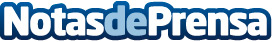 La Armada y el Clúster Marítimo Español rubrican su colaboración para la defensa de los intereses marítimos nacionalesLa Armada y el Clúster Marítimo Español firman un convenio de colaboración para la promoción de los intereses marítimos nacionalesDatos de contacto:José HenríquezResponsable de comunicación del Clúster Marítimo Español628269082Nota de prensa publicada en: https://www.notasdeprensa.es/la-armada-y-el-cluster-maritimo-espanol_1 Categorias: Nacional Nautica Ciberseguridad Sector Marítimo http://www.notasdeprensa.es